PREFEITURA MUNICIPAL DE PARANAGUÁ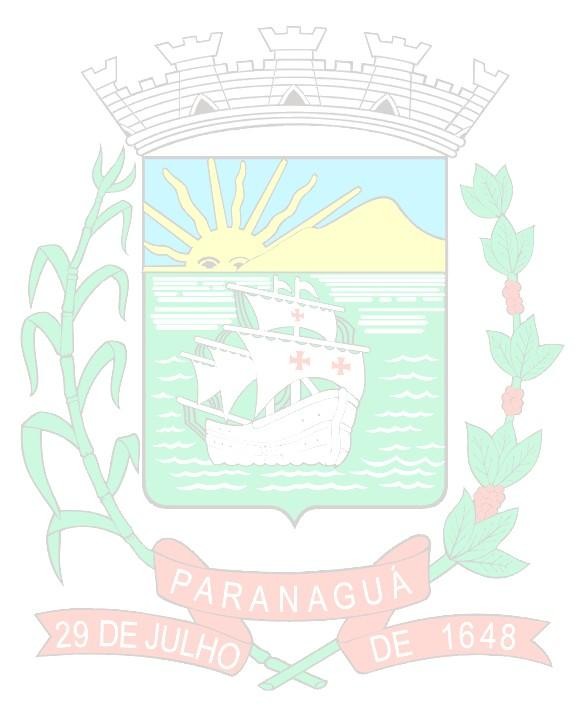 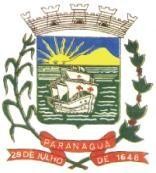 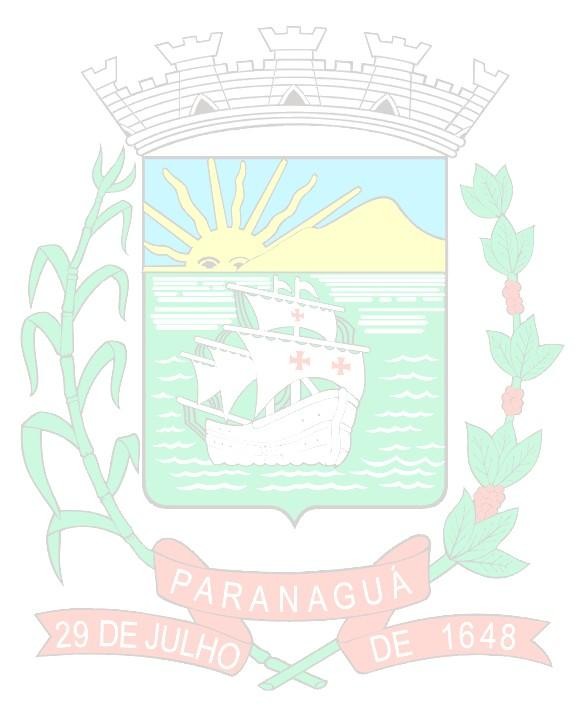 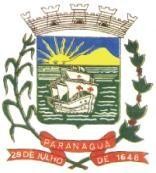 Secretaria Municipal de Educação e Ensino IntegralConvocação para fins de consulta e exposição de procedimentos na distribuição de Aulas Extraordinárias no ano letivo de 2015.Ficam convocados todos os professores inscritos no Processo de Cadastramento para fins de Atribuição de Aulas Extraordinárias para o ano letivo de 2015, no local, data e horários estabelecidos abaixo: Data: 10/03/2015 Local: Cine Teatro Municipal Rachel Costa.Endereço: Rua XV de Novembro, 87 Centro Histórico  Paranaguá-PrHorário: 18h*A presença de todos os inscritos é obrigatória.Paranaguá, 09 de Março de 2015.HILDA MARIA LEITE WERNER Secretária Municipal de Educação1